I. ПОЯСНИТЕЛЬНАЯ ЗАПИСКАРабочая программа написана на основе Федерального государственного стандарта основного общего образования (раздел «Обществознание») и требований к результатам обучения, представленных в Федеральном государственном стандарте основного общего образования раздел («Обществознание»).Предлагаемая рабочая программа составлена на основе авторской программы к линии учебников под редакцией Л.Н. Боголюбова «Обществознание» для основной школы (5-9 классы). Данная линия входит в комплекс учебников издательства «Просвещение», 2016г.Программа определяет содержание и структуру учебного материала, последовательность его изучения, пути формирования системы знаний, умений и способов деятельности, развития, воспитания и социализации учащихся.«Обществознание» – учебный предмет, изучаемый в основной школе с 5 по 9 класс. Фундаментом курса являются научные знания об обществе и человеке. Обществознание изучает общественную жизнь многоаспектно, используя для этого комплекс общественных наук: философию, социологию, политологию, экономику, правоведение, социальную психологию, этику и культурологию. Это обусловливает специфику данного учебного предмета: его интерактивный характер, комплексное изучение современных социальных явлений и факторов и их влияние на жизнь человека.Место и роль обществоведческого знания в образовании молодого поколения обусловлены его познавательными и мировоззренческими свойствами, вкладом в духовно-нравственное становление личности человека.Динамизм социальных и политических процессов в стране и мире в XXI в., быстрорастущие информационные контакты, глобализация всех сфер жизни, взаимодействие представителей различных этнических, социальных и религиозных групп и др. предъявляют все новые требования к изучению обществознания в школе. Знания по курсу должны помочь ответить учащимся на наиболее значимые вопросы миропознания, миропонимания, мировоззрения: «Кто я? Кто мы? Кто они? Что значит жить вместе в одном мире?» и т. д. Учебный предмет «Обществознание» дает возможность подростку оценить себя как личность, понять свои социальные роли и собственное место в социуме и культурной среде.Цели изучения обществознания в основной школеВоспитание общероссийской идентичности, патриотизма, гражданственности, социальной ответственности, правового самосознания, толерантности, приверженности ценностям, закрепленным в Конституции Российской Федерации;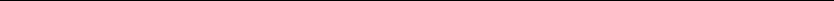 развитие личности на исключительно важном этапе ее социализации – в подростковом возрасте, повышение уровня ее духовно-нравственной, политической и правовой культуры, становление социального поведения, основанного на уважении закона и правопорядка; углубление интереса к изучению социальных и гуманитарных дисциплин; формирование способности к личному самоопределению, самореализации, самоконтролю; повышение мотивации к высокопроизводительной, наукоемкой трудовой деятельности; формирование у учащихся целостной картины общества, адекватной современному уровню знаний о нем и доступной по содержанию для школьников младшего и средне_ го подросткового возраста; освоение учащимися тех знаний об основных сферах человеческой деятельности и о социальных институтах, о формах регулирования общественных отношений, которые необходимы для взаимодействия с социальной средой и выполнения типичных социальных ролей человека и гражданина; овладение учащимися умениями получать из разнообразных источников и критически осмысливать социальную информацию, систематизировать, анализировать полученные данные; освоение ими способов познавательной, коммуникативной, практической деятельности, необходимой для участия в жизни гражданского общества и правового государства;формирование у учащихся опыта применения полученных знаний и умений для определения собственной позиции в общественной жизни; для решения типичных задач в области социальных отношений; для осуществления гражданской и общественной деятельности, развития межличностных отношений, включая отношения между людьми различных национальностей и вероисповеданий, а также в семейно-бытовой сфере; для соотнесения собственного поведения и поступков других людей с нравственными ценностями и нормами поведения, установленными законом; для содействия правовыми способами и средствами защите правопорядка в обществе. В 8 классе предложены четыре темы. Первая – «Личность и общество» – вводит в круг проблем современного общества и общественных отношений. Следующая тема — «Сфера духовной культуры» – вводит ученика в круг проблем мора- ли, важных для осознания себя как существа нравственного. Кроме того, в этой теме учащиеся получают возможность познакомиться с функционированием в обществе системы образования, науки и религии, с информационными процессами в обществе. Тема «Социальная сфера» раскрывает ключевые социологические понятия: социальная структура, социальные группы, социальная роль, социальный статус, социальная мобильность, социальный конфликт, межнациональные отношения. На их основе характеризуются социальные отношения в современном обществе. Тема «Экономика» углубляет знания учащихся об основных экономических проявлениях (производство, обмен, потребление) через раскрытие ключевых экономических понятий. Изучаются понятия относительно высокой степени обобщённости, охватывающие широкий спектр разнообразных явлений экономической жизни (экономическая система, рынок, собственность, ограниченность ресурсов). Преимущество отдано рассмотрению вопросов микроэкономики – экономическим отношениям между отдельными хозяйствующими субъектами (потребите- ли, производители, фирмы). Специальное внимание уделено и некоторым макроэкономическим проблемам, включая роль государства в экономике, безработицу, международную торговлю. В 9 классе завершается рассмотрение основных сфер жизни общества. Тема «Политика» даёт обобщённое представление о власти и отношениях по поводу власти, раскрывает роль государства, возможности участия граждан в управлении делами общества. Заключительная тема «Право», на которую отводится наибольший в 9 классе объём учебного времени, вводит учащихся в сложный и обширный мир права и закона. Часть уроков посвящается вопросам теории права, другая – отраслям права. Особое внимание уделено элементам 7 конституционного права. Рассматриваются основы конституционного строя РФ, федеративного устройства РФ, государственного устройства РФ, а также механизм реализации и защиты прав и свобод гражданина РФ. Учащимся предъявляются в определённой мере систематизированные знания о праве.Кроме того, учебный предмет «Обществознание» в основной школе призван помочь предпрофильному самоопределению школьников.Виды и формы контроля:1. Текущий: 1.1. входной (вступительное тестирование, устное, письменное, смешанное)1.2.оперативный (опрос, самостоятельная работа контрольная работа, тест, высказывание по теме, реферат, оклад, презентация)1.3. рубежный (контроль темы раздела)2. Промежуточный:2.1. зачет (практический: рефераты, доклады, высказывание, проекты)3. Итоговый:3.1. дифференцированный зачет (контрольная работа, тест, устная форма работы, презентация, ИКТ) 3.2. экзамен (устный, письменный, смешанный).Типы и виды уроков1.Вид урока. Урок открытия нового знанияТип урока 1.1. лекция 1.2. путешествие1.3.инсценировка 1.4.экспедиция 1.5. проблемный урок 1.6.экскурсия 1.7.конференция 1.8.мультимедиа-урок 1.9. игра 1.10. уроки смешанного типа 2. Вид рока. Урок рефлексииТип урока 2.1. сочинение 2.2. практикум 2.3. диалог 2.4. ролевая игра 2.5. комбинированный урок 3. Вид урока. Урок общеметодологической направленностиТип урока 3.1.конкурс 3.2.конференция,3.3. диспут 3.4.обсуждение 3.5. обзорная лекция 3.6. беседа 3.7. урок-суд 3.8. урок-откровение 4. Вид урока. Урок развивающего контроля.4.1. письменные работы 4.2. устные опросы 4.3.викторина 4.4. смотр знаний 4.5. творческий отчет 4.6. защита проектов 4.7. тестирование 4.8.конкурсы.II. ПЛАНИРУЕМЫЕ РЕЗУЛЬТАТЫ ОСВОЕНИЯ УЧЕБНОГО КУРСА Личностными результатами выпускников основной школы, формируемыми при изучении содержания курса по обществознанию, являются:1.1.мотивированность и направленность на активное и созидательное участие в будущем в общественной и государственной жизни; 1.2.заинтересованность не только в личном успехе, но и в развитии различных сторон жизни общества, в благополучии и процветании своей страны; 1.3.ценностные ориентиры, основанные на идеях патриотизма, любви и уважения к Отечеству; на отношении к человеку, его правам и свободам как высшей ценности; на стремлении к укреплению исторически сложившегося государственного единства; на признании равноправия народов, единства разнообразных культур; на убежденности в важности для общества семьи и семейных традиций; на осознании необходимости поддержания гражданского мира и согласия и своей ответственности за судьбу страны перед нынешними и грядущими поколениями. Метапредметные результаты изучения обществознания выпускниками основной школы проявляются в:2.1.умении сознательно организовывать свою познавательную деятельность (от постановки цели до получения и оценки результата); 2.2.умении объяснять явления и процессы социальной действительности с научных, социально-философских позиций; рассматривать их комплексно в контексте сложившихся реалий и возможных перспектив;2.3.способности анализировать реальные социальные ситуации, выбирать адекватные способы деятельности и модели поведения в рамках реализуемых основных социальных ролей (производитель, потребитель и др.); 2.4.овладении различными видами публичных выступлений (высказывания, монолог, дискуссия) и следовании этическим нормам и правилам ведения диалога; 2.5.умении выполнять познавательные и практические задания, в том числе с использованием проектной деятельности на уроках и в доступной социальной практике, на:2.5.1. использование элементов причинно-следственного анализа; 2.5.2. исследование несложных реальных связей и зависимостей; 2.5.3. определение сущностных характеристик изучаемого объекта; выбор верных критериев для сравнения, сопоставления, оценки объектов; 2.5.4. поиск и извлечение нужной информации по заданной теме в адаптированных источниках различного типа; 2.5.5. перевод информации из одной знаковой системы в другую (из текста в таблицу, из аудиовизуального ряда в текст и др.), выбор знаковых систем адекватно познавательной и коммуникативной ситуации; 2.5.6.объяснение изученных положений на конкретных примерах; 2.5.7.оценку своих учебных достижений, поведения, черт своей личности с учетом мнения других людей, в том числе для корректировки собственного поведения в окружающей среде; выполнение в повседневной жизни этических и правовых норм, экологических требований; 2.5.8.определение собственного отношения к явлениям современной жизни, формулирование своей точки зрения. Предметными результатами освоения выпускниками основной школы содержания программы по обществознанию являются в сфере: познавательной3.1. относительно целостное представление об обществе и о человеке, о сферах и областях общественной жизни, механизмах и регуляторах деятельности людей;3.2. знание ряда ключевых понятий базовых для школьного обществознания наук: социологии, экономической теории, политологии, культурологии, правоведения, этики, социальной психологии и философии; умение объяснять с их позиций явления социальной действительности;3.3. знания, умения и ценностные установки, необходимые для сознательного выполнения старшими подростками основных социальных ролей в пределах своей дееспособности; 3.4. умения находить нужную социальную информацию в различных источниках; адекватно ее воспринимать, применяя основные обществоведческие термины и понятия; преобразовывать в соответствии с решаемой задачей (анализировать, обобщать, систематизировать, конкретизировать имеющиеся данные, соотносить их с собственными знания_ ми); давать оценку взглядам, подходам, событиям, процессам с позиций одобряемых в современном российском обществе социальных ценностей; ценностно-мотивационной3.5.понимание побудительной роли мотивов в деятельности человека, места ценностей в мотивационной структуре личности, их значения в жизни человека и развитии общества; 3.6.знание основных нравственных и правовых понятий, норм и правил, понимание их роли как решающих регуляторов общественной жизни, умение применять эти нормы и правила к анализу и оценке реальных социальных ситуаций, установка на необходимость руководствоваться этими нормами и правилами в собственной повседневной жизни; 3.7.приверженность гуманистическим и демократическим ценностям, патриотизму и гражданственности; трудовой3.8.знание особенностей труда как одного из основных видов деятельности человека; основных требований трудовой этики в современном обществе; правовых норм, регулирующих трудовую деятельность несовершеннолетних; 3.9. понимание значения трудовой деятельности для личности и для общества; эстетической3.10. понимание специфики познания мира средствами искусства в соотнесении с другими способами познания; 3.11. понимание роли искусства в становлении личности и в жизни общества; коммуникативной3.12. знание определяющих признаков коммуникативной деятельности в сравнении с другими видами деятельности; 3.13. знание новых возможностей для коммуникации в современном обществе, умение использовать современные средства связи и коммуникации для поиска и обработки необходимой социальной информации;3.14. понимание языка массовой социально-политической коммуникации, позволяющее осознанно воспринимать соответствующую информацию; умение различать факты, аргументы, оценочные суждения;3.15. понимание значения коммуникации в межличностном общении; 3.16. умение взаимодействовать в ходе выполнения групповой работы, вести диалог, участвовать в дискуссии, аргументировать собственную точку зрения; 3.17.знакомство с отдельными приемами и техниками преодоления конфликтов.III. СОДЕРЖАНИЕ КУРСА ОБЩЕСТВОЗНАНИЕ1. Политика (12ч)Политика и власть. Роль политики в жизни общества. Основные направления политики.Государство, его отличительные признаки. Государственный суверенитет. Внутренние и внешние функции государства. Формы государства.Политический режим. Демократия и тоталитаризм. Демократические ценности. Развитие демократии в современном мире.Правовое государство. Разделение властей. Условия становления правового государства в РФ.Гражданское общество. Местное самоуправление. Пути формирования гражданского общества в РФ.Участие граждан в политической жизни. Участие в выборах. Отличительные черты выборов в демократическом обществе. Референдум. Выборы в РФ. Опасность политического экстремизма.Политические партии и движения, их роль в общественной жизни. Политические партии и движения в РФ. Участие партий в выборах.Средства массовой информации. Влияние СМИ на политическую жизнь общества. Роль СМИ в предвыборной борьбе2.Право (22 ч)Право, его роль в жизни человека, общества и государства. Понятие нормы права. Нормативно-правовой акт. Виды нормативных актов. Система законодательства.Понятие правоотношения. Виды правоотношений. Субъекты права. Особенности правового статуса несовершеннолетних.Понятие правонарушения. Признаки и виды правонарушений. Понятие и виды юридической ответственности. Презумпция невиновности.Правоохранительные органы. Судебная система РФ. Адвокатура. Нотариат.Конституция — основной закон РФ.Основы конституционного строя РФ. Федеративное устройство. Органы государственной власти в РФ. Взаимоотношения органов государственной власти и граждан.Понятие прав, свобод и обязанностей. Всеобщая декларация прав человека — идеал права. Воздействие международных документов по правам человека на утверждение прав и свобод человека и гражданина в РФ.Права и свободы человека и гражданина в РФ, их гарантии. Конституционные обязанности гражданина. Права ребенка и их защита. Механизмы реализации и защиты прав человека и гражданина в РФ.Гражданские правоотношения. Право собственности. Основные виды гражданско-правовых договоров. Права потребителей.Трудовые правоотношения. Право на труд. Правовой статус несовершеннолетнего работника. Трудоустройство несовершеннолетних.Семейные правоотношения. Порядок и условия заключения брака. Права и обязанности родителей и детей.Административные правоотношения. Административное правонарушение. Виды административных наказаний.Основные понятия и институты уголовного права. Понятие преступления. Пределы допустимой самообороны. Уголовная ответственность несовершеннолетних.Социальные права. Жилищные правоотношения.Международно-правовая защита жертв вооруженных конфликтов. Право на жизнь в условиях вооруженных конфликтов. Защита гражданского населения в период вооруженных конфликтов.Правовое регулирование отношений в сфере образования.IV. ТЕМАТИЧЕСКОЕ ПЛАНИРОВАНИЕУчебно-тематический план. Обществознание. 9 класс.V. КАЛЕНДАРНО-ТЕМАТИЧЕСКОЕ ПЛАНИРОВАНИЕОбществознание. 9 класс.VI. УЧЕБНО-МЕТОДИЧЕСКОЕ ОБЕСПЕЧЕНИЕ ОБРАЗОВАТЕЛЬНОЙ ДЕЯТЕЛЬНОСТИ.Боголюбов, Л. Н. Обществознание: поурочные разработки 9 класс. Поурочные разработки / Л. Н. Боголюбов, А. Ю. Лазебникова, Н. И. Городецкая. – Москва: Просвещение, 2016.Боголюбов, Л. Н. Обществознание: учебник для 9 класса / Л. Н.Боголюбов, А. И. Матвеев, Е. И. Жильцова. – Москва : Просвещение», 2016.Котова, О. А. Обществознание. Рабочая тетрадь 9 класс. / О. А. Котова, Т. Е. Лискова. – Москва : Просвещение, 2016.Обществознание : программа курса для 8-9 и 10-11 классов общеобразовательных учреждений. – 4-е изд. Москва : Просвещение, 2014.№п/пТемаКоличество часов1.Вводный урок1ч.2.Тема 1. Политика12ч.3.Тема 2. Право22ч.ИтогоИтого35ч.№ п\пДатаТема урокаТип урокаСодержание урокаОсновные виды деятельностиВиды и формы контроляД/З1.Вводный урок1.1.Тема 1. Политика  (12ч.)Тема 1. Политика  (12ч.)Тема 1. Политика  (12ч.)Тема 1. Политика  (12ч.)Тема 1. Политика  (12ч.)Тема 1. Политика  (12ч.)Тема 1. Политика  (12ч.)Тема 1. Политика  (12ч.)2.Политика и власть1.1.Формы проявления влияния: сила, власть и авторитет. Становление власти в качестве политического института общества. Разделение властей. Властные отношения и социальная иерархия. Борьба за властьАнализировать конкретные жизненные ситуации, связанные с деятельностью власти, Объяснять понятия влияние, власть, авторитет, господство, диктатура, руководство, гегемония, управление, иерархия, легитимность, оппозиция, разделение властейПланируемые результаты 1.3. 2.3. 3.31.2.П.13-4.Государство1.10.Определение политической системы общества. Общие признаки государства. Понятие и значение суверенитета. Внешние и внутренние функции государства. Причины и условия появления государства. Причины и условия появления государства. Виды монополии государства: общие и частныеОпределять причины зарождения государства, его функции, основные признаки государства, анализировать виды монополии государства.Планируемые результаты 1.1. 2.5.7. 3.161.2.П.25.Национально- государственное устройство1.1.Объединение и отделение наций. Формирование единой Европы. Распад СССР и проблема сепаратизма. Национально-освободительные войны и межнациональные конфликты. Централизованное и национальное государство, их сходство и различие. Одно- и многонациональные государстваНазывать конкретные факты, подтверждающие процессы объединения наций и их отделения. Объяснять процесс создания централизованных гос-в; причины и особенности распада национальных гос-в, давать им оценкуПланируемые результаты 1.2. 2.5.1. 3.21.2.П.1-26-7.Формы правления2.5.Понятие об источнике власти. Классификация форм правления. Сущность и политическое устройство демократии. Особенности демократии в нашей стране. Природа и сущность республики. Сочетание законодательной и исполнительной ветвей власти. Основные разновидности республики: парламентская, президентская и смешанная.Объяснять термин демократия, формы правления, парламентская и президентская республика, авторитаризм; Сравнивать формы правления: республику и монархию, выявлять сходство и различия. Разъяснять: сущность демократии.Планируемые результаты 1.1. 2.3. 3.11.2.П.4.8.Политические режимы. 1.1.Сущность и классификация политических режимов. Характеристика и исторические формы авторитаризма. Природа и сущность диктатуры. Происхождение и особенности парламентского режима. Парламент как защитник демократических свобод и борьба за его учреждение. Структура парламентаОбъяснять понятие политические режимы, типы политических режимов: авторитарный, тоталитарный, демократическийУметь объяснять особенности полит. режимов (аргументировать фактами из истории). Сравнивать полит. режимы, выявлять для критического осмысления актуальной социальной информации, сходство и различие. Называть существенные признаки полит. режимов;1.2.П.3.9.Гражданское общество и правовое государство2.5.Два значения гражданского общества. Признаки гражданского общества. История развития и сущность гражданства. Избирательное право и его происхождение. Борьба за гражданские права.Объяснять термины: гражданское общество, правовое государство. Уметь формулировать и отстаивать свою позицию. Объяснять сущность явлений, процессов (гражданское общество, правовое государство)Планируемые результаты 1.3. 2.3. 3.3.1.2.П.510-11Голосование, выборы, референдум2.3.Голосование как форма участия граждан в политической жизни страны. Составные части процедуры голосования. Активность электората. Политические предпочтения людей. Электорат политических партий России. Конкуренция политических партий за электорат. Роль референдума в политической жизниВыявлять особенности форм участия граждан в политической жизни страны. Приводить примеры участия граждан в полит. жизни страны и региона(голосовании, процедуре выборов, референдуме и т.д.)Планируемые результаты 1.1. 2.1 3.11.2.П.612. Политические партии1.10Определение и признаки политических партий. Понятие о программе политической партии. Одно и многопартийная система, их особенности, преимущества и недостатки. Функции политических партийСопоставлять и систематизировать материал, связанный с особенностями различных партий. Характеризовать политические партииПланируемые результаты 1.1. 2.3. 3.11.2.П.713.Контрольная работа по теме «Политическая сфера общества».4.6.Систематизация и обобщение знаний1.3.Тема 2. Право (22ч.)Тема 2. Право (22ч.)Тема 2. Право (22ч.)Тема 2. Право (22ч.)Тема 2. Право (22ч.)Тема 2. Право (22ч.)Тема 2. Право (22ч.)Тема 2. Право (22ч.)14-15Право1.1.Социальные нормы. Функции и сущность права. Представление о юридической ответственности. Права и обязанности. Понятие о естественных правах и гражданских правахОбъяснить смысл понятия статус права, сравнивать нормы морали и нормы права. Называть отрасли права, классифицировать права и обязанности граждан. Сопоставлять позитивное и естественное право. Характеризовать основные элементы системы российского законодательства.Планируемые результаты 1.3. 2.3. 3.3.1.2.П.816.Закон и власть1.10Равенство перед законом. Структура федерального собрания. Функции и роль депутатов. Состав и функции Госдумы и Совета Федерации. Институт президентства в России. Права и полномочия президента. Состав и функции правительства. Республиканские и местные органы власти. Структура и функции судебной власти. Структура и функции правоохранительных органовНазывать основные функции Президента РФ; уметь работать с документами. Сравнивать, сопоставлять федеральное и региональное законодательства, характеризовать систему органов местного самоуправления.Планируемые результаты 1.2. 2.2. 3. 7.1.2.П.917-18Конституция РФ2.5.Конституция как основной закон страны, её структура. Правовой статус человека. Классификация конституционных прав. Характеристика личных прав. Содержание политических и гражданских прав. Нарушение прав и свобод гражданина, их защитаХарактеризовать Конституцию как основной закон государства; классифицировать конституционные права граждан, выделять в тексте оценочные суждения о способах защиты прав человека. Характеризовать принципы федерального устройства РФ. Проводить различия между статусом человека и статусом гражданина.Планируемые результаты 1.1. 2.1 3.11.2.П.1219.Гражданские правоотношения1.3.Участники имущественных отношений. Виды договоров. Изменение имущественных прав граждан. Право собственности. Арбитражный суд.Называть основные нормы, регулирующие имущественные отношения, характеризовать институт права собственности, описывать и иллюстрировать примерами право собственности, анализировать несложные практические ситуации.Планируемые результаты 1.1. 2.3. 3.11.2.П.16.20.Потребитель и его права1.4.Имущественные отношения. Принцип равенства участников гражданских правоотношений. понятие физического и юридического лица. Право собственности на имущество. Сделка и договор. Потребитель и его права.Характеризовать права потребителя в РФ; приводить примеры прав потребителя и способы их защиты. Раскрывать особенности имущественных отношений. Находить и извлекать информацию о правах потребителя. Раскрывать на примерах меры защиты прав потребителейПланируемые результаты 1.2 2.1. 3.1.1.2.П.1621Право на труд. Трудовые правоотношения1.5.Правовое регулирование трудовых отношений. Трудовой кодекс РФ. Трудоустройство и его регулирование. Заключение трудового договора, расторжение контракта. Расторжение трудового контракта с администрацией и увольнение. Защита детского труда.Характеризовать трудовое право как отрасль; называть виды трудовых договоров, условия заключения и прекращения трудовых отношений; нормы правового регулирования трудовых отношений, приводить примеры прав, обязанностей и ответственности работника и работодателяОценивать собственные возможности применительно к трудовым правоотношениямПланируемые результаты 1.2. 2.5.1. 3.21.2.П.17.22-23Семейные правоотношения1.10.Нормы семейного права и Семейный кодекс РФ. Юридическая трактовка брака. Понятие фиктивного брака. Юридические документы, подтверждающие заключение и расторжение брака. Взаимные обязанности родителей и детей. Понятие о правоспособности. Органы опеки и попечительства. Классификация прав и свобод ребенкаХарактеризовать брачно-семейных отношений; приводить примеры правового регулирования семейных отношений. Называть основные нормы этики семейных отношений, исследовать несложные практические ситуации, связанные с семейными правоотношениями.Объяснять условия заключения брак и расторжения брака. Приводить примеры прав и обязанностей супругов, родителей и детей.Планируемые результаты 1.1. 2.3. 3.11.2.П.1824-25Уголовно-правовые отношения2.5.Формы совершения преступления: действие и бездействие. Три признака преступления. Умысел или неосторожность как формы выражения вины. Соучастники преступления и преступная организация. Причины совершения преступления. Ответственность. Понятие административного проступка. Субъекты применение взысканий. Разнообразие мер воздействия. Представление о гражданском правонарушении. Нарушение трудовой дисциплины. Материальная ответственность. Принцип презумпции невиновности. Дознание и следствие. Основные виды наказания. Лишение свободы и меры воспитательного воздействияАнализировать состав преступления, определять, является ли содеянное преступлением, давать оценку изученным правовым явлениямХарактеризовать юридическую ответственность, виды ответственности, принцип презумпции невиновности, наказания, состав преступления, вина и ее формы, проступок и его виды, хулиганство, обвиняемый, следствие, следователь, суд.Планируемые результаты 1.3. 2.3. 3.3.1.2.П.20.26-27Социальные права 2.5.Социальная политика государства. Право на жилище. Право на социальное обеспечение. Здоровье под охраной закона.Называть основные социальные права человека. Раскрывать понятие «социальное государство». На конкретных примерах иллюстрировать основные направления социальной политики нашего государства.Планируемые результаты 1.2. 2.2. 3. 7.1.2.П.2128.Правоохранительные органы 2.5.Правоохранительные органы РФ. Судебная система. Адвокатура. Нотариат.Называть основные правоохранительные органы РФ. Различать сферы деятельности правоохранительных органов и судебной системы. Приводить примеры деятельности правоохранительных органовПланируемые результаты 1.2 2.1. 3.1.1.2.П.1129-30Права и свободы гражданина. 1.6.Понятие прав, свобод и обязанностей. Всеобщая декларации прав человека – идеал права. Воздействие международных документов по правам человека на утверждение прав и свобод человека и гражданина РФ.Объяснять смысл понятия «права человека». Объяснять, почему Всеобщая декларация прав человека не является юридическим документом. Классифицировать права и свободы ( приводить примеры различных групп прав.Планируемые результаты 1.3. 2.3. 3.3.1.2.П.14-1531-32Международно-правовая защита жертв вооруженных конфликтов.1.10Международное гуманитарное право. Международно-правовая защита жертв вооруженных конфликтов. Право на жизнь в условиях вооруженных конфликтов. Защита гражданского населения в период вооруженных конфликтов.Объяснять сущность гуманитарного права. Характеризовать основные нормы, направленные на защиту раненых, военнопленных, мирного населения. Указывать методы и средства ведения войны, которые запрещены.Оценивать необходимость и значение международно-правовой защиты жертв войны. Объяснять значение международного гуманитарногоПланируемые результаты 1.1. 2.5.7. 3.161.2.П.2233Правовое регулирование отношений в сфере образования.2.5.Законодательство в сфере образования. Получение образование – и право, и обязанностьОбъяснять смысл понятия « право на образование».Объяснять взаимосвязь права на образование и обязанности получить образованиеПланируемые результаты 1.3. 2.3. 3.31.2.П.2334-35Итоговое повторение4.8.Обобщение и систематизация знаний.3.1.